ГЛАВА МЕСТНОЙ АДМИНИСТРАЦИИ ГОРОДСКОГО ПОСЕЛЕНИЯЗАЛУКОКОАЖЕ ЗОЛЬСКОГО МУНИЦИПАЛЬНОГО РАЙОНАКАБАРДИНО-БАЛКАРСКОЙ РЕСПУБЛИКИКЪЭБЭРДЕЙ-БАЛЪКЪЭР РЕСПУБЛИКЭМ  И ДЗЭЛЫКЪУЭ МУНИЦИПАЛЬНЭ КУЕЙМ ЩЫЩ ДЗЭЛЫКЪУЭКЪУАЖЭ КЪАЛЭ ЖЫЛАГЪУЭМ И  ЩIЫПIЭ АДМИНИСТРАЦЭМ И IЭТАЩХЬЭКЪАБАРТЫ-МАЛКЪАР РЕСПУБЛИКАНЫ ЗОЛЬСК МУНИЦИПАЛЬНЫЙ РАЙОНУНУ ЗАЛУКОКОАЖЕ ШАХАР ПОСЕЛЕНИЯСЫНЫ ЖЕР-ЖЕРЛИ АДМИНИСТРАЦИЯНЫ БАШЧЫСЫ. п. Залукокоаже, Калмыкова, 20                                       тел. 4-15-62, факс 4-11-88«01»  декабря  2015 года                                                            ПОСТАНОВЛЕНИЕ  № 528                                                                                                                             УНАФЭ  № 528                                                                                                                               БЕГИМ  № 528О прогнозе социально-экономического развития городского поселения Залукокоаже Зольского муниципального района Кабардино-Балкарской Республики на 2016 год и плановый период 2017 и 2018 годов                      	Руководствуясь Бюджетным кодексом Российской Федерации, рассмотрев прогноз социально-экономического развития городского поселения Залукокоаже Зольского муниципального района Кабардино-Балкарской Республики на 2016 год и плановый период 2017 и 2018 годов, ПОСТАНОВЛЯЮ: Утвердить прилагаемый прогноз социально-экономического развития городского поселения Залукокоаже Зольского муниципального района Кабардино-Балкарской Республики  на  2016 год и плановый период 2017 и 2018 годов.Обнародовать  настоящее Постановление в соответствии с Порядком опубликования (обнародования) муниципальных правовых актов органов местного самоуправления Залукокоаже Зольского муниципального района КБР.Контроль за исполнением настоящего Постановления оставляю за собой.Глава местной администрацииг.п. Залукокоаже                                                                                    П.А.БжаховУТВЕРЖДЕНпостановлением главыместной администрациигородского поселения Залукокоажеот  «01» декабря 2015 года  № 528Прогноз социально-экономического развития городского поселения Залукокоаже Зольского муниципального района Кабардино-Балкарской Республики на 2016 год и плановый период 2017 и 2018 годовп. Залукокоаже 2015Введение Прогноз социально-экономического развития городского поселения Залукокоаже Зольского муниципального района КБР на 2016 год и на плановый период 2017 и 2018 годов разрабатывается в целях повышения эффективности управления социально-экономическими процессами в муниципальном образовании. Основные показатели разрабатываемого прогноза развития муниципального образования служат исходной базой для разработки проекта бюджета муниципального образования. Основные параметры и индикаторы прогноза социально-экономического развитияПрогноз подготовлен на основе сценарных условий функционирования экономики Российской Федерации на 2016-2018 годы, рекомендованных Минэкономразвития России, анализа сложившейся ситуации социально-экономического развития городского поселения Залукокоаже за 2015 год, с учетом оценки ожидаемых результатов 2016 года и тенденций развития экономики и социальной сферы в 2017 году с применением показателей инфляции и индексов-дефляторов, предложенных Минэкономразвития России на 2016-2018 годы.Разработка основных параметров прогноза развития на 2016 год осуществлялась по умеренно-оптимистическому варианту, ориентированному на относительно устойчивое восстановление экономики и учитывающего переход от реализации антикризисных мер к созданию условий для модернизации экономики. Вариант предусматривает более быстрые темпы ускорения экономического роста, реконструкции и технологического обновления предприятий, инвестиционных процессов.Основные приоритеты социально-экономического развития городского поселения Залукокоаже на 2016 год и плановый период 2017 и 2018 годов Основные тенденции социально-экономического развития городского поселения Залукокоаже в среднесрочной перспективе:- доведение обеспеченности населения поселения учреждениями  образования, культуры, физической культуры и спорта до нормативного уровня;- формирование условий для повышения инвестиционной привлекательности территории и активизации деловой активности;- развитие материально-технической базы учреждений культуры, строительство и реконструкция объектов физической культуры и спорта;- создание комфортных и безопасных условий проживания населения;- совершенствование жизни  населения путем повышения качества предоставляемых коммунальных услуг;- улучшение экологической обстановки  и сохранение природных комплексов для обеспечения условий жизнедеятельности;- удовлетворение потребностей населения городского поселения в услугах организаций торговли, общественного питания, бытового обслуживания и связи;- развитие транспортной инфраструктуры – содержание и ремонт дорог  общего пользования в границах населенных пунктов городского поселения;- развитие инфраструктуры связи, доступа к современным информационным технологиям;- обеспечение условий для развития на территории поселения физической культуры и спорта.2. Социальное и экономическое положение и основные направления развития городского поселения ЗалукокоажеОбщая характеристика городского поселения ЗалукокоажеГородское поселение Залукокоаже является городским поселением в составе муниципального образования  Зольский муниципальный район, расположенного на территории Кабардино-Балкарской Республики. В состав городского поселения Залукокоаже входит п. Залукокоаже.  Залукокоаже находится в 62-х км к северо-западу от г. Нальчика – столицы Кабардино-Балкарской Республики. Расположено на реке Золка (приток реки Малка), и в 18-ти км к югу от железнодорожной станции Пятигорск (Скачки), вдоль Федеральной дороги «Кавказ». Городское поселение  Залукокоаже Зольского муниципального района КБР  граничит:- на севере – сельское поселение Этоко Зольского муниципального района КБР;- на востоке –  ст. Зольская Кировского района Ставропольского края;- на юге – сельское поселение Псынадаха   Зольского муниципального района  КБР;- на западе – сельское поселение Светловодское Зольского муниципального района КБР;По территории городского поселения Залукокоаже Зольского муниципального района КБР проходит, обеспечивая внешние связи с городами Нальчик и Пятигорск  и другими районами Кабардино-Балкарской Республики и Российской Федерации, автомобильная дорога федерального значения М29 «Кавказ».         Городское поселение Залукокоаже раскинулось в долине реки Золка, берущее начало у подножия горы Эльбрус. Здесь прекрасная природа с горами, буйным разнотравьем, холмами, окаймляющими широкие плодородные долины и ущелья. Солнце светит более 300 дней в году. В поселке разведано несколько типов минеральных вод, среди которых сульфатные, кремневые и другие  редко встречающиеся в природе уникальные воды. Здесь выращивают фрукты и овощи, картофель и пшеница, широко распространено животноводство. Обилие солнца и тепла позволяют выращивать практически все необходимые сельскохозяйственные культуры, получать высокие урожаи. Близость Главного Кавказского хребта определяет климат и погодные условия в городском поселении Залукокоаже. Лето здесь теплое, а зима умеренно мягкая. Средняя скорость ветра в зимний период составляет 5 м/сек. Преобладающие ветры – северо-западные и восточные. Средняя толщина снегового покрова составляет .Старое название Залукокоаже – аул Абуково. Аул образовался в 1846 году близ Кисловодска.  Аулу удалось избежать участи многих кабардино-абазинских аулов Пятигорья, выселенных к 20-м годам XIX века за реку Малка. Но к 1870-м годам абуковцы, решив что переселения избежать не удастся, решили придвинуться ближе к Кабарде. Вопрос разрешился отмежеванием в 1903 году от Кабардинских Зольских пастбищ участка земли и переселением на него части аула Абукохабль (современный поселок Первомайский), что стало исключением, так как до этого на реках Золка и Этоко не разрешали селиться никому.Именно 1904 год считается годом основания Абуково (Абукокуаже).  В то время здесь проживало 85 семей с населением 684 чел. Первыми переселенцами были представители рода Теуважевых, Кушховых, Бжаховых, Бжениковых, Барсуковых, Гоовых, Бабугоевых, Псануковых, Кубаловых, Маремшаовых, Алабовых, Хакировых, Вакашевых, Курашиновых, Котовых, Берзековых, Нагаплежевых и т.д.  Они имели 4916 десятин земли. Административным органом являлось правление. Действовали: мечеть и две мелочные лавки. В 1913 году на территории  аула Абуково  происходили небезизвестные события, которые в последствии получили название «Зольское восстание». Одним из руководителей Зольского восстания являлся профессиональный революционер Сергей Миронович Киров, которому воздвигнут  памятник у въезда в центральную часть поселения. После революции 1917 года территория Зольского района долгое время находилась в составе Баксанского участка Кабарды.  Затем, часть территории района административно принадлежала Пятигорскому округу, а часть - Нагорному району Кабардино-Балкарской АССР. В 1920 году, как и многие кабардинские аулы, носящие имена дворян и князей, Абуково было переименовано в Залукокоаже.  Значительному росту социально - экономического и культурного потенциала Залукокоаже способствовало знаменательное событие - в 1948 году он стал районным административным центром.20 января 1976 года Указом Президиума Верховного Совета  селение Залукокоаже Зольского района отнесено к категории рабочих поселков городского типа, сохранив за ним прежнее наименование.До 2012 года поселок Залукокоаже относился к городским населенным пунктам, и на основании Закона КБР от 27.02.2005 года №13-РЗ «О статусе и границах муниципальных образований в Кабардино-Балкарской Республике» поселок Залукокоаже был наделен статусом городского поселения. В связи с внесением изменений 18 июня 2012 года в статью 7 Закона Кабардино-Балкарской Республики  «Об Административно-территориальном устройстве Кабардино-Балкарской Республики»  поселок Залукокоаже отнесен к сельским населенным пунктам.  В настоящее время поселок Залукокоаже является административным центром Зольского муниципального района. Занимаемая территория составляет 47,08  кв.км. Численность постоянного населения на начало 2015 года – 9 949 чел. Плотность населения -210,7 чел/кв.км. Национальный состав населения: кабардинцы, русские, балкарцы и др.        Земли сельскохозяйственного назначения занимают 4708 га, земли поселений-536,67, земли промышленности, транспорта и связи и иного назначения-, земли запаса-.Сельское хозяйство  Из общей площади земель сельскохозяйственных угодий под пашнями находятся -2522 га. Сенокосы занимают , пастбища  и многолетние насаждения .   В г.п. Залукокоаже работают 1307 сельхозтоваропроизводителей различных форм собственности, в том числе:1. сельскохозяйственных предприятий и юридических лиц-6;2. КФХ – 14;3. индивидуальных предпринимателей-36;4. личных подсобных хозяйств-1253.          За ними закреплено пашни всего-2522 га, в том числе:- за сельскохозяйственными предприятиями-966 га;- КФХ-117 га;- индивидуальными предпринимателями- 1213 га;- ЛПХ-226.Невостребованных площадей в г.п. Залукокоаже не имеется.        В г.п. Залукокоаже имеется 352 голов КРС, 221 голов овец, 9700 гол. птицы.ГрадостроительствоВ поселке Залукокоаже расположена преимущественно индивидуальная жилая застройка, имеется также и несколько микрорайонов многоквартирной жилой застройки в юго-восточной части населённого пункта.          На 1 октября  2015 года жилищный фонд городского поселения Залукокоаже составляет 31  многоквартирный дом. Всего квартир 707, общая площадь- 37,2 тыс. кв.м.  Обслуживание жилищного фонда осуществляют 6 товариществ собственников жилья и одна управляющая организация  ООО «Водоканал плюс».     Жилищное строительство на территории поселения за предшествующий десятилетний период было представлено индивидуальным строительством.        На период до 2017 года в городском поселении планируется осуществление нового комплексного жилищного строительства с учётом планировочных ограничений территории. Комплексное освоение площадок нового строительства, предусматривающее полное обеспечение населения услугами соцкультбыта и объектами инженерно-транспортной инфраструктуры. Планируется: - организация рекреационных зон в долинах реки Золка (озеро, парк) мест массового отдыха, пешеходно - прогулочных дорожек и открытых спортивных игровых площадок - обеспечение малоимущих граждан, проживающих в поселении и нуждающихся в улучшении жилищных условий, жилыми помещениями в соответствии с жилищным законодательством, организация строительства и содержания муниципального жилищного фонда, создание условий для жилищного строительства:           -благоустройство придомовых территорий. Транспорт, связь, дорожное хозяйствоОбщая протяженность автомобильных дорог городского поселения Залукокоаже составляет . Общая протяженность автомобильных дорог с  асфальтовым покрытием , с гравийным , грунтовым 7,7 км.      Транспортное сообщение:  организация, представляющая транспортные услуги – Зольский МУП АТП  обслуживает 16 маршрутов.  Зольское МУП АТП- это 6 единиц собственного транспорта, в том числе 4  автобуса «волжанин» и 2 «газели», 30 привлеченных автомашин, водители которых трудятся по контракту. Организации, предоставляющей услуги связи:- Зольский районный узел связи;- Зольское  районное управление почтовой связи.            Основными  мероприятиями  по  развитию инфраструктуры городского поселения Залукокоаже являются: - развитие автомобильных дорог местного значения  и основной улично-дорожной сети; - организация автостоянок для временного хранения автомобилей; - организация гаражей-стоянок; - реконструкция существующих автомобильных дорог местного значения  и основной улично-дорожной сети в границах городского поселения Залукокоаже - устройство автомобильных дорог с твёрдым покрытием вместо грунтовых дорог.Местной администрацией был заказан проект организации дорожного движения г.п. Залукокоаже (разработчик ООО «Донтранссервис»), руководствуясь которым были заказаны, изготовлены и установлены дорожные знаки (ООО «Инжиринговая компания «Северный Кавказ»).Инженерная инфраструктура          Услуги теплоснабжения по городскому поселению оказывает МП «Зольская теплоснабжающая управляющая компания». На территории поселения 13 котельных.   Протяженность тепловых сетей , в том числе нуждающихся в замене .             Услуги газоснабжения -  Филиал ООО «Газпром межрегионгаз Пятигорск» в Кабардино-Балкарии, уровень газоснабжения  населенного  пункта  99,4 %.            Жилищно-коммунальные услуги,  услуги водоснабжения и водоотведения – ООО «Восход» и ООО «Водоканал Плюс». Износ основных фондов составляет 70 %	В 	целях 	обеспечения 	растущих 	потребностей 	населения 	и хозяйствующих субъектов городского поселения Залукокоаже в топливно-энергетических ресурсах необходимо решить следующие вопросы местного значения:            - обеспечение 	условий 	для 	надёжного 	и бесперебойного функционирования действующих инженерных сетей; - формирование условий для дальнейшего развития системы инженерной инфраструктуры; - внедрение энергоэффективных технологий; - снижение негативного воздействия на окружающую среду.ЗдравоохранениеМедицинское обслуживание населения городского поселения Залукокоаже осуществляет ГУБЗ «Центральная районная больница». Среднесписочная численность работников, занятых в отрасли здравоохранения составляет  58 врачей и 190 средних медработников. Укомплектованность врачами составляет 83,9%, средними медработниками-94%.  Продолжительность жизни составляет 72 года.ОбразованиеВ городском поселении 3 действующих общеобразовательных  учреждения: две средние (полные) общеобразовательные школы: МКОУ «СОШ №1» и МКОУ «СОШ №2», одна прогимназия. Имеется музыкальная школа и  центр дополнительного образования. Всего детей в трех образовательных учреждениях  -1490, учителей и воспитателей-123. В РЦДО дополнительное образование получают 260 учащихся в возрасте от 5 до 18 лет, в музыкальной школе – 496 детей.-       -       Культура, физическая культура  Действующих учреждений культуры -2 (ГБУ «Дом культуры г.п. Залукокоаже» и ГБУ «Библиотека г.п. Залукокоаже»).	Среднесписочная численность работников составляет 26 чел.                  В городском поселении функционирует восемь спортивных сооружений, в т.ч. 1 стадион, одно мини-футбольное поле, 5 спортивных залов, 1 бассейн. Все они находятся на балансе образовательных учреждений и ДЮСШ, кроме стадиона «Юность»,  состоящего на балансе местной администрации Зольского муниципального района.  Также  рядом с мини-футбольным полем имеется  дворовая спортивная площадка (уличные тренажеры).Промышленность       В городском поселении  функционирует одно  промышленное предприятие ООО «Зольский хлеб», который выпускает  хлебо-булочную продукцию.          Торговля, услуги, общественное питаниеВ городском поселении Залукокоаже 123 объекта розничной торговли, в том числе 17 точек общественного питания, 6 аптек.  Имеется один мини-рынок (5 торговых мест).Имеются три автозаправочные станции, из них одна газозаправочная. Количество специализированных предприятий бытового обслуживания населения всего 6 (услуги парикмахерских).Малое предпринимательство        Вклад малого предпринимательства в экономику городского поселения с каждым годом становится более весомым. Увеличивается общее количество субъектов предпринимательства, численность занятых в этой отрасли работников.    Растет объем продукции, работ и услуг, их ассортимент. Соответственно повышается и уровень налоговых поступлений.    В настоящее время  в городском поселении Залукокоаже осуществляют свою деятельность 14 малых предприятий и 412 индивидуальных предпринимателя. БюджетДоходы бюджета тыс. рублейРасходы бюджета тыс. рублей3.Мероприятия по  реализации социально-экономического развитияТопливно-энергетические ресурсы.                  В целях 	обеспечения  растущих  потребностей  населения и хозяйствующих субъектов городского поселения Залукокоаже Зольского муниципального района в топливно-энергетических ресурсах необходимо решить следующие вопросы местного значения:            - обеспечение 	условий 	для 	надёжного бесперебойного	 функционирования действующих инженерных сетей; - формирование условий для дальнейшего развития системы инженерной инфраструктуры;- внедрение энергоэффективных технологий; - снижение негативного воздействия на окружающую среду. Планируемые мероприятия по развитию инженерной инфраструктуры направлены на обеспечение существующих потребителей и объектов нового строительства электро-, тепло- газо-, водоснабжением и водоотведением в полном объёме и с высокой степенью надёжности. Электроснабжение Предлагаются следующие мероприятия по развитию электрических сетей на территории городского поселения: 1. Обеспечение бесперебойного электроснабжения существующих потребителей и планируемых объектов от  питающих центров. 2. Поэтапная реконструкция существующих сетей. 3. К первоочередным мероприятиям относятся  ремонтнопрофилактические работы, направленные на инвентаризацию электротехнического оборудования, в том числе линий уличного освещения, замену опор, светильников, установку приборов учёта, внедрение систем телеметрии. Теплоснабжение   Предусматриваются следующие мероприятия по организации системы теплоснабжения различных групп потребителей: 1.  Обеспечение теплоэнергией различных групп потребителей в требуемом объёме и с высокой степенью надёжности по следующей схеме: - многоквартирная жилая застройка и общественные здания снабжаются теплом от теплоисточников различных типов и мощности: отдельно стоящих котельных, задействованных в системе центрального теплоснабжения, и автономных котельных; - индивидуальная жилая застройка обеспечивается теплоэнергией от индивидуальных теплоисточников, работающих на газовом топливе;- теплоснабжение крупных объектов хозяйственного назначения осуществляется от собственных автономных источников.2. Для теплоснабжения объектов общественного назначения и  многоквартирной застройки, планируемых к размещению в п. Залукокоаже предлагается реконструкция существующей котельной, в ходе которой предусматривается модернизация основного оборудования, замена изношенных участков тепловых сетей и создание в микрорайонах мини-котельных. 3. Отдельно стоящие общественные здания, предлагается обеспечить за счёт внедрения автономных (индивидуальных) источников тепла малой мощности. 4. В целом  предлагается сооружение трех промышленно-отопительных котельных производительностью 6-15 Гкал/ч. 		К 	первоочередным 	мероприятиям 	относятся ремонтно- профилактические работы, связанные с заменой изношенных участков тепловых сетей протяжённостью , а также морально и физически устаревшего теплового оборудования существующих теплоисточников. Газоснабжение 1. 100% обеспечение природным газом потребителей городского поселения Залукокоаже Зольского муниципального района. Природным газом планируется обеспечить сохраняемую и новую жилую застройку, промышленные предприятия, отопительные котельные (проектируемые и существующие). 2. К первоочередным мероприятиям относятся работы, связанные с 100% обеспечением природным газом всех существующих потребителей. Водоснабжение Предлагаются мероприятия по водоснабжению, направленные на стопроцентное централизованное обеспечение водой питьевого качества и в достаточном количестве:1. Реконструкция очистных сооружений с установкой дополнительного оборудования, строительством биопрудов и подъездной автодороги.2. Строительство Зольского группового водопровода от источника «Гедмишх».3.Строительство водопроводных сетей по ул. Абхазская, Пятигорская, Ногмова, Комсомольская.4. Строительство 2 накопительных резервуаров по 1000 куб.м. для водоснабжения на новой площадке.5. Реконструкция водонасосной станции. Водоотведение Предлагается обеспечить централизованной системой канализования существующую и проектируемую застройки с учетом частного сектора, для чего необходимо реконструкция канализационных очистных сооружений, реконструкция и строительство канализационных насосных станций, замена изношенных и прокладка новых сетей. Мероприятия по  развитию транспортной инфраструктуры Мероприятия по развитию транспортной инфраструктуры городского поселения Залукокоаже Зольского муниципального района направлены на совершенствование улично-дорожной сети и транспортного обслуживания территории городского поселения. Основные мероприятия по развитию транспортной инфраструктуры городского поселения Залукокоаже Зольского муниципального района  включают следующее: 1. Развитие автомобильных дорог местного значения городского поселения и основной улично-дорожной сети общей протяженностью в целом по генеральному плану  5 км:- основные улицы в планируемой застройке – две новые улицы- ;- автомобильные дороги местного значения- . 2. Организация автостоянок для временного хранения автомобилей у объектов обслуживания общей вместимостью в целом по генеральному плану на 60 машино-мест. 3. Организация гаражей-стоянок - на  100 машино-мест. 4. Реконструкция существующих автомобильных дорог местного значения городского поселения и основной улично-дорожной сети в границах городского поселения Залукокоаже Зольского муниципального района  - устройство автомобильных дорог с твёрдым покрытием вместо грунтовых дорог. Мероприятия по размещению объектов капитального строительства социально-культурного и коммунально-бытового назначения, необходимых для осуществления полномочий органов местного самоуправленияОбеспечение малоимущих граждан, проживающих в городском поселении и нуждающихся в улучшении жилищных условий, жилыми помещениями в соответствии с жилищным законодательством, организация строительства и содержания муниципального жилищного фонда, создание условий для жилищного строительства: 	1. Проведение 	текущего, 	комплексного 	капитального ремонта	 существующего муниципального жилищного фонда. 2. Обеспечение малоимущих граждан, проживающих в сельском поселении и нуждающихся в улучшении жилищных условий, жилыми помещениями. 3. Благоустройство придомовых территорий.           Организация предоставления общедоступного и бесплатного начального общего, основного общего, среднего (полного) общего образования. Организация предоставления дополнительного образования детям и общедоступного бесплатного дошкольного образования, организация отдыха детей в каникулярное время1.Организация детско-юношеской спортивной школы на 100 мест  в период расчётного срока; 2. Первоочередным мероприятием является:- капитальный ремонт здания МКОУ «СОШ №1»- капитальный ремонт здания муниципального общеобразовательного учреждения МКОУ «Прогимназия №1»;- пристройка спортивного блока к зданию муниципального общеобразовательного учреждения «Прогимназия №1»;- капитальный ремонт здания МКОУ «СОШ №2».Создание условий для организации досуга и обеспечения жителей услугами организаций культуры - капитальный ремонт здания муниципального учреждения культуры «Дом культуры».Организация библиотечного обслуживания населения, комплектование  и обеспечение сохранности библиотечных фондов:-увеличение книжного фонда библиотек.           Организация оказания первичной медико-санитарной помощи в амбулаторно-поликлинических и больничных учреждениях, скорой медицинской помощи (за исключением санитарно-авиационной), медицинской помощи женщинам в период беременности, во время и после родов          1. Реконструкция гинекологического отделения ГБУЗ «Районная больница» г.п. Залукокоаже.         2. Капитальный ремонт больничных корпусов ГБУЗ «Районная больница» ( здание поликлиники, здание хирургического отделения, здание инфекционной и терапевтического отделения).         3. Строительство здания пищеблока, прачечной, склада ГБУЗ «Районная больница» г.п. Залукокоаже.4. Благоустройство территории ГБУЗ «Районная больница» г.п. ЗалукокоажеОбеспечение условий для развития на территории поселения физической культуры и массового спорта 1. Строительство в  поселке Залукокоаже Физкультурно-оздоровительного комплекса.2. Строительство двух многофункциональных спортивных площадок;Создание условий для массового отдыха жителей городского поселения и организация обустройства мест массового отдыха населения1. Доведение обеспеченности населения поселения учреждениями  образования, культуры, физической культуры и спорта до нормативного уровня.2. Формирование условий для повышения инвестиционной привлекательности территории и активизации деловой активности.3. Развитие материально-технической базы учреждений культуры, строительство и реконструкция объектов физической культуры и спорта.4.  Создание комфортных и безопасных условий проживания населения.5. Совершенствование жизни  населения путем повышения качества предоставляемых коммунальных услуг.6. Улучшение экологической обстановки  и сохранение природных комплексов для обеспечения условий жизнедеятельности.7. Удовлетворение потребностей населения городского поселения в услугах организаций торговли, общественного питания, бытового обслуживания и связи.8. Развитие транспортной инфраструктуры – содержание и ремонт дорог  общего пользования в границах населенных пунктов городского поселения.9. Развитие инфраструктуры связи, доступа к современным информационным технологиям.10.  Обеспечение условий для развития на территории поселения физической культуры и спорта.- организация   зоны   отдыха в городском парке, и на берегу  городского озера для массового отдыха населения, где предлагается разместить пляжные зоны, объекты обслуживания, сопутствующие отдыху, такие как летние кафе, открытые спортивные игровые площадки, аттракционы. Создание условий для обеспечения жителей поселения услугами связи, общественного питания, торговли и бытового обслуживанияОбеспечение полного набора услуг связи на основе современных технологий: - услуги передачи данных, включая высокоскоростной доступ к сети Интернет; - услуги ISDN, мультимедиасвязи и другие. 2. Увеличение торговых площадей.3. Организация сети общественного питания. 4. Организация помещений для размещения рабочих мест сферы бытового обслуживания населения (ремонтные мастерские, пошивочные ателье, парикмахерские, фото студии и другие).5. организация банно-оздоровительного комплекса на 50 мест в составе планируемого физкультурно-оздоровительного комплекса.Обеспечение первичных мер пожарной безопасности в границах населённого пункта поселения1.  Провести мониторинг технического состояния объектов жилищно-коммунального хозяйства и их планового технического обслуживания. 2. Ремонт и содержание в исправном состоянии пожарных гидрантов, противопожарных резервуаров, очистке водоемов, приспособленных для целей пожаротушения и обеспечение подъездов к ним, оборудование и ремонт пирсов для забора воды пожарной техникой.3. Создание  и оснащение противопожарным оборудованием добровольных пожарных формирований и их обучение на базе профессиональных пожарных подразделений республики. Организация сбора и вывоза бытовых отходов и мусораПредусматривается комплексная схема обращения с отходами: -организация и реконструкция площадок для сбора и временного хранения отходов в жилых кварталах многоэтажной застройки, на территориях индивидуальной жилой застройки; -сортировка отходов; -систематический вывоз твёрдых бытовых отходов и промышленных отходов 4-5 класса опасности на полигон твёрдых бытовых отходов;-ликвидация существующих стихийных свалок твёрдых бытовых отходов.  Организация ритуальных услуг и содержание мест захоронения 1. Расширить два существующих кладбища.       2. Обеспечить нормативный уровень благоустройства, содержания согласно санитарным нормам и эксплуатации мест захоронения (кладбищ). 3. Обеспечить уход за памятниками и местами захоронений павших воинов, ремонт указанных памятников. 4. Заключить договора на вывоз и захоронение твёрдых бытовых отходов с территории кладбищ.5. Земельные участки, на которых размещены и планируются места  захоронения, должны быть документально оформлены в соответствии с земельным законодательством. Организация охраны общественного порядка  муниципальной милицией-организация дополнительного помещения для опорного пункта охраны общественного порядка  в п. Залукокоаже Мероприятия по сохранению объектов культурного наследия В границах городского поселения Залукокоаже Зольского муниципального района   находятся памятники:    «Зольскому восстанию»; С.М.Кирову; В.И.Ленину, мемориальный комплекс куда входит:- памятник лейтенанту Комину;- мемориал воинам, жителям Залукокоаже, погибшим в ВОВ;- памятник погибшим воинам афганцам.Мероприятия, необходимые для сохранения культурного наследия в соответствии с требованиями охраны, сохранения, использования или популяризации объектов культурного наследия:1. Разработать Проект зон охраны объектов культурного наследия на территории городского поселения Залукокоаже Зольского муниципального района. 2. До утверждения проектов зон охраны в установленном законом порядке, планируемое размещение объектов капитального строительства и освоение земельных участков на этих территориях осуществляется по согласованию с органами охраны объектов культурного наследия. Наименование 2016 г.2017г.2018г.Собственных доходов - всего16397,117217,018077,8в том числе:Налог на доходы физических лиц8273,78687,39121,7Налог на имущество физических лиц273,7287,4301,8Акцизы на автомобильный бензин1142,71199,91259,9Земельный налог2006,42106,72212,0Единый сельхозналог570,2598,7628,6Аренда земельных участков3660,43843,54035,6Доходы от сдачи в аренду имущества400,0420,0441,5Прочие Неналоговые доходы---Доходы от реализации имущества---Доходы от продажи земли70,073,577,2Безвозмездные поступления из бюджета 580,4599,1599,1в том числе:	Дотации436,5460,5460,5	Субвенции143,9138,6138,6	Субсидии---	Средства, получаемые по взаимным расчетамВсего доходов бюджета16977,517816,118676,9Наименование2016 г.2017г.2018г.Расходы бюджета - всего16977,517816,118676,90100 Общегосударственные вопросы5037,15289,05553,40200 Национальная оборона143,9138,6138,60400 Национальная экономика1142,81199,91259,90500 Жилищно-коммунальное хозяйство2193,52305,42397,60700 Образование---0800 Культура, кинематография, средства массовой информации8360,28778,29217,21000 Социальная политика1100 Физическая культура и спорт100,0105,0110,21400 Межбюджетные трансферты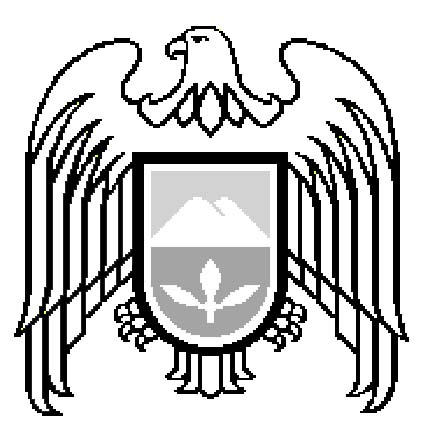 